Prix 3M en innovation pour les équipes de soins de santéLes prixCes prix soulignent quatre éléments importants : l’innovation de rupture, la transformation systémique avant-gardiste et ses résultats, la diversité de la population et la durabilité du changement. L’équipe gagnante dans chaque catégorie recevra un certificat de reconnaissance. Si l’événement a lieu en personne, le Collège paiera aussi les frais de déplacement et d’hébergement d’une personne représentant l’organisation lauréate afin qu’elle assiste à la remise des prix, ainsi que son inscription gratuite à la Conférence nationale du CCLS. Le Collège et 3M Canada assureront tous deux un soutien pour les communications touchant ces prix.AdmissibilitéLes prix seront remis dans deux catégories : Initiative(s) en innovation de rupture dans une organisation. Dans cette catégorie, on souligne une nouvelle intervention innovante ou plus qui rompt avec notre façon « normale » de travailler, afin de produire une solution différente à un problème majeur auquel les soins de santé font face au Canada et ainsi apporter un changement fondamental et durable dans un organisme monosite ou dans une organisation multisites. Initiative(s) en innovation de rupture dans l’ensemble d’un système de santé. Dans cette catégorie, on souligne une nouvelle intervention innovante ou plus qui rompt avec notre façon « normale » de travailler, afin de produire une solution différente à un problème majeur auquel les systèmes de soins de santé font face au Canada et ainsi apporter un changement fondamental et durable dans l’ensemble du continuum de soins, du travail intersectoriel et entre au moins deux organisations, réseaux de services et partenaires. Les équipes administratives et opérationnelles, y compris les équipes pluridisciplinaires et les équipes interfonctionnelles de tous les secteurs de la santé, peuvent présenter leur candidature. Une équipe doit être composée d’au moins trois personnes.Mises en candidatureLes mises en candidature doivent être soumises au plus tard le 1er février 2024. Les projets axés sur les résultats qui ont engendré des changements importants et durables seront retenus pour ces prix. Les équipes peuvent soumettre un ou plusieurs projets d’innovation. Les équipes peuvent proposer elles-mêmes leur candidature. Pour faire une mise en candidature, veuillez utiliser le modèle ci-joint. Les mises en candidature doivent être soumises en ligne sous forme d’un seul fichier PDF en utilisant le Formulaire des prix pour les équipes et les organisations et elles doivent comprendre les documents suivants :Le formulaire de mise en candidature dûment rempli (en ligne);Un modèle de mise en candidature dans lequel se trouvent :un résumé mettant en lumière les raisons pour lesquelles l’équipe devrait être prise en considération pour le prix. Le résumé [l’Énoncé du problème (Section A) dans le modèle de mise en candidature] doit être signé par la présidente-directrice générale ou le président-directeur général. Les signatures électroniques sont acceptables.); un rapport écrit portant sur chacune des huit catégories des critères et chacun des points sous chacune d’elles.Veuillez limiter le texte suivi et utiliser plutôt une énumération avec puces par souci de concision. Les pièces jointes ou les informations supplémentaires doivent être placées dans une annexe incluse dans le PDF. Les données doivent être présentées dans le rapport plutôt que dans l’annexe. Celle-ci doit être concise et contenir seulement des informations qui soutiennent la mise en candidature. L’annexe ne doit pas compter plus de trois pages. Toutes les affirmations doivent être documentées. Les juges pourraient rejeter les dossiers de mise en candidature dépassant les longueurs prescrites.Prix 3M en innovation pour les équipes de soins de santé – Modèle de mise en candidatureDate limite : 1er février 2024Le modèle suivant est fourni afin de faciliter le processus de mise en candidature. Veuillez vous assurer de remplir de votre mieux toutes les sections dans le modèle. Nous vous demandons d’utiliser ce modèle pour présenter votre mise en candidature. Veuillez soumettre votre dossier de mise en candidature sous forme d’un seul document PDF.   Critères
Les critères d’admissibilité sont structurés en huit catégories (A à H). Les exigences relatives à l’énoncé du problème et au leadership de l’équipe ont été élaborées pour encourager l’établissement de liens plus forts entre les efforts d’innovation de rupture et le changement stratégique.Veuillez indiquer la catégorie visée par la mise en candidature. Initiative(s) en innovation de rupture dans une organisation : Initiative(s) en innovation de rupture dans l’ensemble d’un système de santéTitre du projet :Nom de la personne qui le propose : Veuillez dresser la liste des membres de l’équipe du projet en indiquant le titre de leurs postes respectifs et en incluant, le cas échéant, les personnes d’autres départements ou groupes qui ont été détachées à l’équipe ou invitées à s’y joindre. Ajoutez une page séparée si nécessaire. Rapport (Limite : 4 000 mots. Veuillez respecter la limite imposée pour le compte de mots. Le Collège se réserve le droit de rejeter les mises en candidatures qui dépassent ce compte de mots.)Les critères d’admissibilité sont structurés en huit catégories (A à H) énumérées et décrites ci-dessous. Les dossiers de mise en candidature doivent traiter des huit catégories et de tous les points énumérés dans chacune d’elles. Les données doivent être présentées dans le rapport plutôt que dans l’annexe. Vous pouvez insérer des graphiques, etc. dans les sections ci-dessous. Veuillez remplir les sections suivantes :Énoncé du problème (Section A)Innovation (Section B)Mise en œuvre (Section C)Transfert des connaissances et diffusion de l’innovation (Section D)	Leadership de l’équipe (Section E)Patients et familles (Section F)Données, indicateurs et analyse (Section G)Évaluation et durabilité (Section H)A. Énoncé du problème : Initiative(s) en innovation de rupture dans une organisation (5 POINTS)Cette section doit décrire clairement l’importance du nouvel effort d’intervention au sein de l’organisation. Assurez-vous de traiter des points suivants :Les raisons pour lesquelles cette initiative est importante pour l’organisation; ce qui l’a engendrée;Le rapport entre l’initiative en innovation de rupture et la transformation globale qui se produit dans l’organisation, conformément à la vision et à la mission de l’organisation; Les principaux problèmes auxquels font face l’initiative en innovation de rupture et l’organisation; Les buts que visent les efforts pour régler les principaux problèmes;Les valeurs et besoins de la population diversifiée qui donnent lieu au besoin d’une nouvelle intervention et la façon dont l’initiative en innovation de rupture répondra aux attentes des clients. A. Énoncé du problème : Initiative(s) en innovation de rupture dans l’ensemble d’un système de santé (5 POINTS) Cette section doit décrire clairement l’importance du nouvel effort d’intervention au sein du système. Assurez-vous de traiter des points suivants :Les raisons pour lesquelles cette initiative est importante pour le système; ce qui l’a engendrée;Le rapport entre l’initiative en innovation de rupture et la transformation globale qui se produit dans le système, conformément à la vision et à la mission de l’organisation; Les principaux problèmes auxquels font face l’initiative en innovation de rupture et le système; Les buts que visent les efforts pour régler les principaux problèmes; Les valeurs et besoins des patients de la population diversifiée qui donnent lieu au besoin d’une nouvelle intervention et la façon dont l’initiative en innovation de rupture répondra aux attentes des clients.B. Innovation dans la prestation des services et dans les systèmes de santé (15 POINTS)Indiquez comment l’initiative en innovation de rupture a contribué à l’adoption et à la diffusion d’innovations à impact majeur fondées sur des données probantes, à des améliorations des systèmes de santé et à la transformation de la prestation des services de santé de manière à influer positivement sur les patients et le personnel. Décrivez la façon dont les nouvelles technologies, méthodes et solutions et les nouveaux outils innovateurs (comme ceux de nature numérique, les plateformes informatiques, l’analytique des données, les modèles et parcours de soins et les solutions visant les interactions avec les patients) ont été utilisés.Décrivez comment l’initiative en innovation de rupture répond aux besoins de la population diversifiée.Indiquez comment cette transformation avant-gardiste a profondément modifié les rôles, les processus, la technologie et les résultats. Indiquez l’importance de l’initiative en innovation de rupture pour l’organisation ou le système, notamment pour le réseau de travail intersectoriel collaboratif, et l’impact sur la communauté qu’il sert.Décrivez les liens entre les buts de l’initiative en innovation de rupture et les priorités stratégiques de l’organisation/du système ou du réseau de services.C. Mise en œuvre (10 POINTS)Décrivez la mesure dans laquelle des approches ciblées ont été appliquées aux systèmes et processus pour l’initiative en innovation de rupture.  Décrivez le ou les processus qui existaient avant et après les changements ainsi que les méthodes utilisées pour évaluer les résultats.  Indiquez comment le suivi des progrès a été effectué et quelles modifications ont dû être apportées aux processus planifiés. D. Transfert des connaissances et diffusion de l’innovation (15 points)Indiquez les facteurs et les défis liés à l’implantation de l’innovation dans l’ensemble de votre organisation et de votre système pour assurer la pérennité du changement.Décrivez comment l’initiative a contribué à l’ensemble du transfert des connaissances ou de la progression de l’amélioration continue dans votre organisation et dans tout le système de santé.Indiquez comment les résultats de l’initiative ont été communiqués et/ou partagés pour soutenir l’amélioration dans d’autres territoires.E. Leadership de l’équipe (10 POINTS) Discutez des moyens qu’ont pris les membres de l’équipe pour optimiser le rendement du groupe, notamment les techniques, la formation et les méthodes utilisées pour surmonter les obstacles au rendement du groupe, et expliquez quelques-unes des pratiques informelles que l’équipe a utilisées pour mieux travailler en décrivant : les étapes utilisées par l’équipe pour analyser le problème, élaborer une solution, en faire l’essai et mettre les changements en œuvre;  les moyens qu’a pris l’équipe pour déterminer et obtenir les ressources nécessaires pour atteindre ses buts; la façon dont l’équipe a travaillé avec d’autres à l’extérieur de l’organisation lorsque cela convenait; la façon dont l’équipe a collaboré avec d’autres groupes de travail, départements ou programmes au sein de l’organisation pour atteindre ses buts; la relation de l’équipe avec la direction de l’organisation, y compris avec les parrains du projet, les leaders des programmes et les cadres supérieurs, le cas échéant; les relations avec les sources d’informations, les organisations partenaires et les intervenants clés à l’extérieur de l’organisation;les stratégies de communication utilisées pour faire le point avec tous les membres de l’équipe et le personnel clé (comme les cadres supérieurs).Engagement des patients et des familles (15 POINTS)Donnez des exemples des moyens utilisés pour inclure et engager les patients et leurs familles dans la conception et la mise en œuvre de l’initiative de changement innovatrice et les avantages ou les résultats qui en ont découlé pour les patients.Données, mesures et analyse (15 POINTS)Décrivez l’ampleur des informations cliniques, financières, opérationnelles et sur la qualité auxquelles l’équipe a accédé et la façon dont elle les a gérées et utilisées pour prendre des décisions. Incluez des mesures et données quantitatives et qualitatives lorsque cela convient. Veuillez décrire :les mesures clés (comparaisons et repères) qui ont été utilisées pour veiller à ce que l’initiative tienne compte d’informations à l’intérieur et à l’extérieur du secteur de la santé; la méthode utilisée pour faire le suivi de l’innovation de rupture, les raisons pour lesquelles ces mesures ont été choisies et les résultats obtenus; la façon dont les recherches et données probantes locales, nationales et internationales ont aidé à déterminer les mesures et les résultats attendus;les mesures objectives et l’impact de la population diversifiée à l’intérieur du système.H. Évaluation/durabilité (15 POINTS)•	Indiquez, en vous fondant sur des mesures clés, la façon dont les résultats et les effets de l’innovation en rupture ou du programme durable que l’équipe a produits ont amélioré la satisfaction des patients ou des familles;•	Discutez de la mesure dans laquelle l’initiative en innovation pourrait être pérennisée ou transposée pour répondre aux besoins sociaux et environnementaux à long terme de l’organisation ou du système.Commanditaire :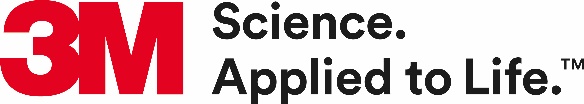 NomTitre du posteRôle dans le cadre du projet